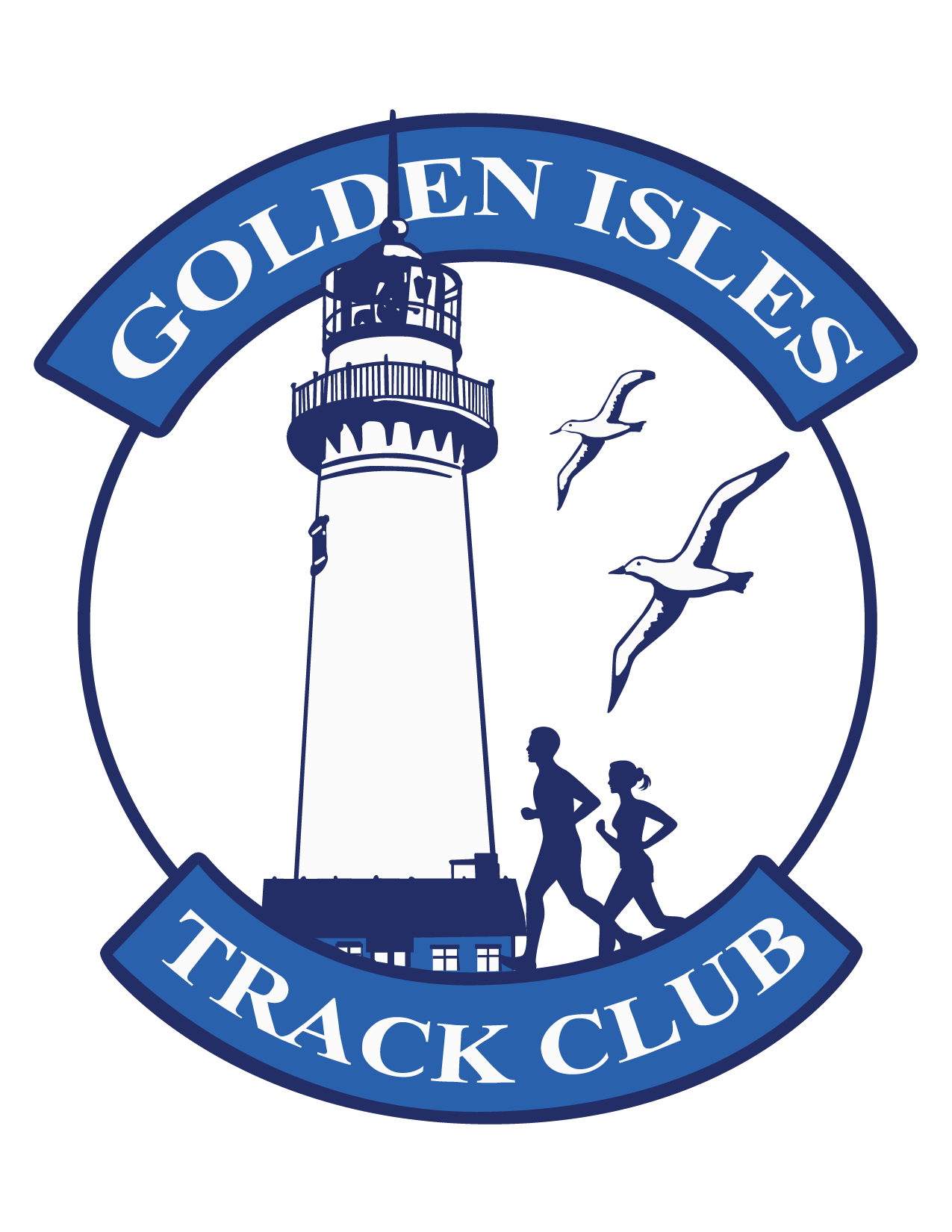 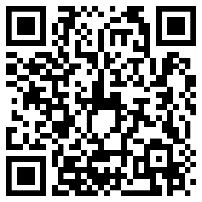 Golden Isles Track Club MEMBERSHIP APPLICATION Golden Isles Track Club (GITC) is a 501c3 non-profit club created to promote fun in fitness and promote that exercise can be fun for the young and the young at heart!Members are automatically enrolled in the  Road Runners Club of America (RRCA) 
Name: _____________________________________________________________Address: ___________________________________________________________City, State, Zip code: __________________________________________________Email: _____________________________________________________________Mobile:  ____________________________________________________________For family memberships, please add the following. Name: ___________________________________________ Email: _________________________ Name: ___________________________________________ Email: _________________________ Membership runs from January to December. Dues: Family $20.00      Individual: $15.00        Student $5.00	 
For more information or to sign up signup and pay online visit www.goldenislestrack.clubOr mail this completed form to Golden Isles Track Club, PO Box 20651, St. Simons Island, GA 31522I agree that I, _______________________________________________________ [PRINT NAME] am a member of Golden Isles Track Club, (hereinafter “the club”), and I know that running in and volunteering for organized group runs, social events, and races associated with the club are potentially hazardous activities, which could cause injury or death. I will not participate in any club-organized events, group training runs or social events, unless I am medically able and properly trained, and by my signature, I certify that I am medically able to perform all activities associated with the club and am in good health, and I am properly trained.  I agree to abide by all rules established by the club, including the right of any official to deny or suspend my participation for any reason whatsoever. I attest that I have read the rules of the club and agree to abide by them.  I assume all risks associated with being a member of the club and participating in all club activities, which may include but are not limited to falls, physical contact with other participants/members, volunteers, race personnel, contract service providers, employees, and spectators including the potential the contraction of a communicable disease resulting from contact with other participants/members, volunteers, race personnel, contract service providers, employees, and spectators. I assume all risks including the effects of the weather; high heat and/or humidity; freezing cold temperatures; traffic and the conditions of the road including surrounding terrain. Having read this waiver and knowing these facts and in consideration of your accepting my membership, I, for myself and anyone entitled to act on my behalf, waive and release the club and the RRCA, all club sponsors, their representatives, and successors from all claims or liabilities of any kind arising out of my participation in the club activities, even though that liability may arise out of negligence or carelessness on the part of the persons or organizations named in this waiver.  In addition, I grant permission to all the foregoing to use my photographs, motion pictures, recordings, or any other record of the club for any legitimate purposes.  Signature: _________________________________________________________________________________                 Date: ____________________Parents’ Signature (if required): ________________________________________________________________                Date: ____________________